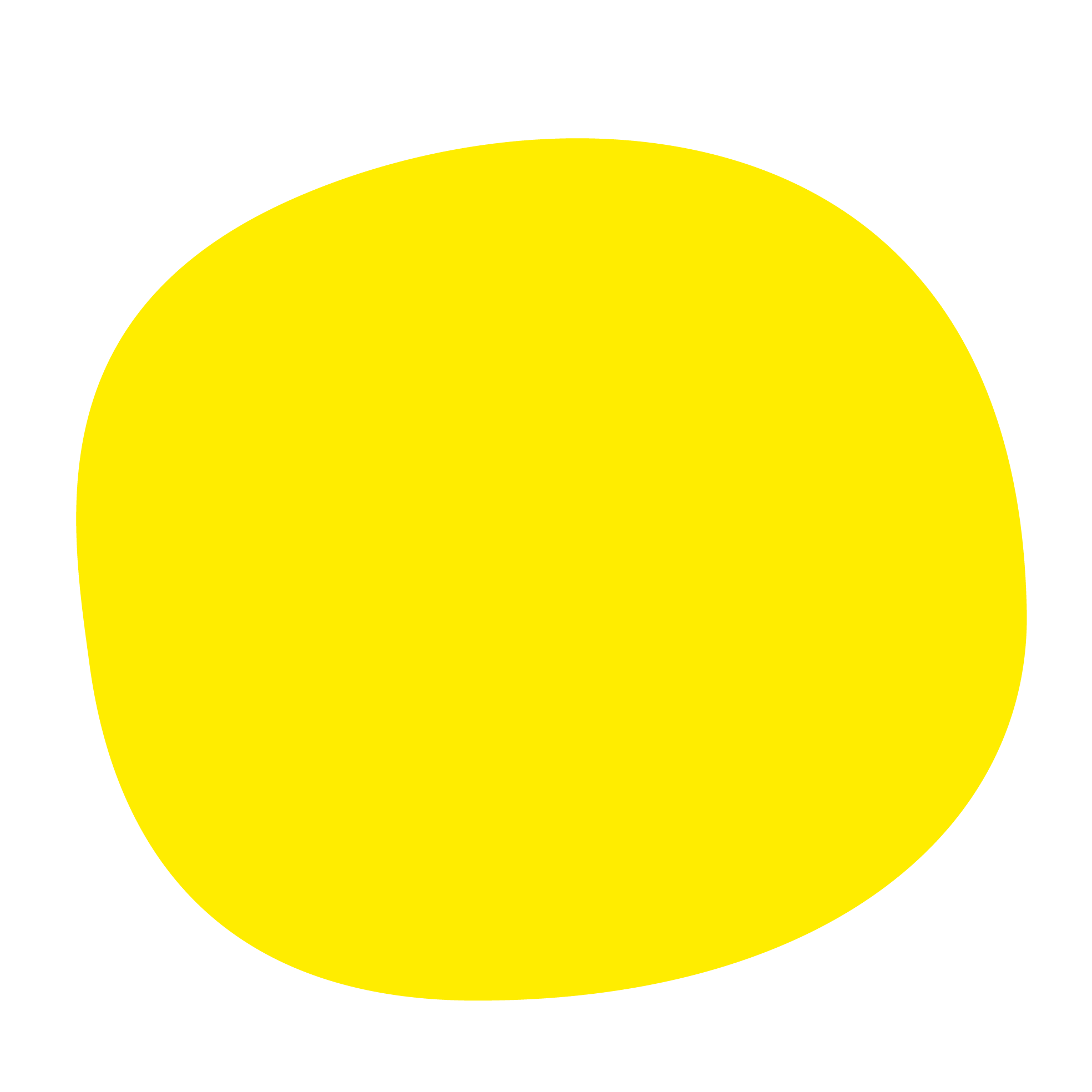 Participez aux activités d’éducation à l’environnement organisées dans le cadre de la labellisation Pavillon Bleu Remplacez ce texte par la date et le titre de votre activité n°1Détaillez ici votre action Remplacez ce texte par la date et le titre de votre activité n°2Détaillez ici votre action Remplacez ce texte par la date et le titre de votre activité n°3Détaillez ici votre action 